АДМИНИСТРАЦИЯ СПАССКОГО СЕЛЬСОВЕТА САРАКТАШСКОГО РАЙОНА ОРЕНБУРГСКОЙ ОБЛАСТИП О С Т А Н О В Л Е Н И Е_________________________________________________________________________________________________________26.11. 2021 г.	                                    с. Спасское                                       №    77 - пВ соответствии с Федеральным законом от 06.10.2003 № 131-ФЗ «Об общих принципах организации местного самоуправления в Российской Федерации», Положением о публичных слушаниях, утвержденным Решением Совета депутатов Спасского сельсовета от 20.10.2015 №14, Уставом муниципального образования Спасский сельсовет:1. Назначить проведение публичных слушаний по обсуждению проекта бюджета Спасского сельсовета  на 2022 и плановый период 2023 и 2024 годов на  07 декабря 2021 года в 18:00 часов в здании Дома культуры муниципального образования Спасский сельсовет Саракташского района Оренбургской области.2. Обнародовать проект бюджета Спасского сельсовета на 2022 год и  на  плановый  период 2023 и 2024 годов и разместить на официальном сайте администрации муниципального образования Спасский сельсовет для ознакомления и обсуждения на территории муниципального образования Спасский сельсовет.3. Создать комиссию по подготовке и проведению публичных слушаний в составе: Председатель комиссии – Губанков Анатолий Михайлович, глава Спасского сельсовета;Секретарь комиссии – Цыпина Светлана Анатольевна, специалист 1 категории администрации Спасского сельсовета;Члены комиссии:Арцыбасова Татьяна Константиновна – бухгалтер администрации Спасского сельсовета;Лашманов Алексей Николаевич – председатель постоянной комиссии Совета депутатов Спасского сельсовета по налоговой, бюджетной, налоговой и финансовой политике, собственности и экономическим вопросам, торговле и быту;Копейкина Ольга Михайловна  - делопроизводитель администрации Спасского сельсовета.4. Определить местом сбора письменных предложений и замечаний  жителей по проекту бюджета в администрации Спасского сельсовета по адресу: Оренбургская область, Саракташский район, с. Спасское, ул. Лесная, д.103  и установить срок подачи замечаний и предложений до 07 декабря 2021 года.5. Назначить лицом ответственным за сбор и обобщение предложений и замечаний населения по проекту бюджета специалиста 1 категории  администрации Спасского сельсовета  С.А.Цыпину.6. Результаты публичных слушаний по проекту бюджета Спасского сельсовета  на 2022 и плановый период 2023 и 2024 годов обнародовать и разместить на официальном сайте администрации муниципального образования Спасский сельсовет в информационно-телекоммуникационной сети Интернет.7. Контроль за исполнением настоящего постановления оставляю за собой.8. Постановление вступает в силу после его подписания и подлежит  обнародованию и размещению на официальном сайте администрации муниципального образования Спасский сельсовет Саракташского района в информационно-телекоммуникационной сети Интернет.Глава муниципального образованияСпасский сельсовет                                                                       А.М.ГубанковРазослано: членам комиссии, прокуратуре района, в дело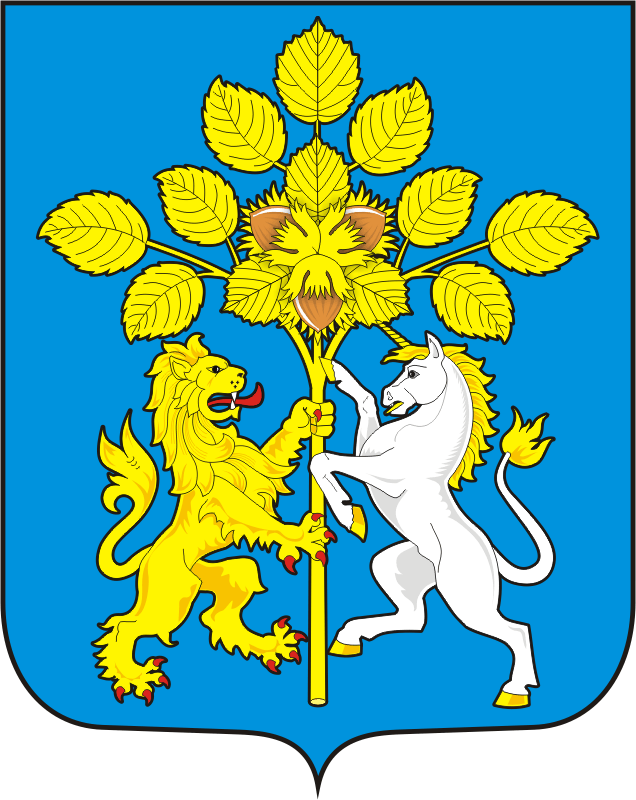 О проведении публичных слушаний по  проекту бюджета Спасского сельсовета  на 2022 и на плановый период 2023 и 2024 годов 